岡崎商工会議所　まちづくり支援担当 行ＦＡＸ：0564-53-0101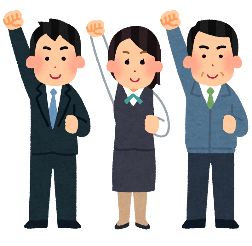 お送りいただきました本用紙をＰＤＦにし、そのまま掲載いたします。『わが社の支援の輪 伝言板』 掲載申込書情報種別・一般消費者向け情報　　　　　・事業者向け情報会社名・店名支援内容企業からのメッセージ会社ホームページＨＰ：問合せ先所在地：TEL：　　　　　　　　担当者名：　　　　　　　